DİN ÖĞRETİMİ GENEL MÜDÜRLÜĞÜ’ nünDİN ÖĞRETİMİ PORTALI SayfasındanAkademik Çalışmalarla İlgili Kaynaklara Ulaşabilirsiniz.http://dinogretimi.meb.gov.tr/                       http://dogm.eba.gov.tr/panel/Default.aspx   http://dinogretimi.meb.gov.tr/Akademik.aspx  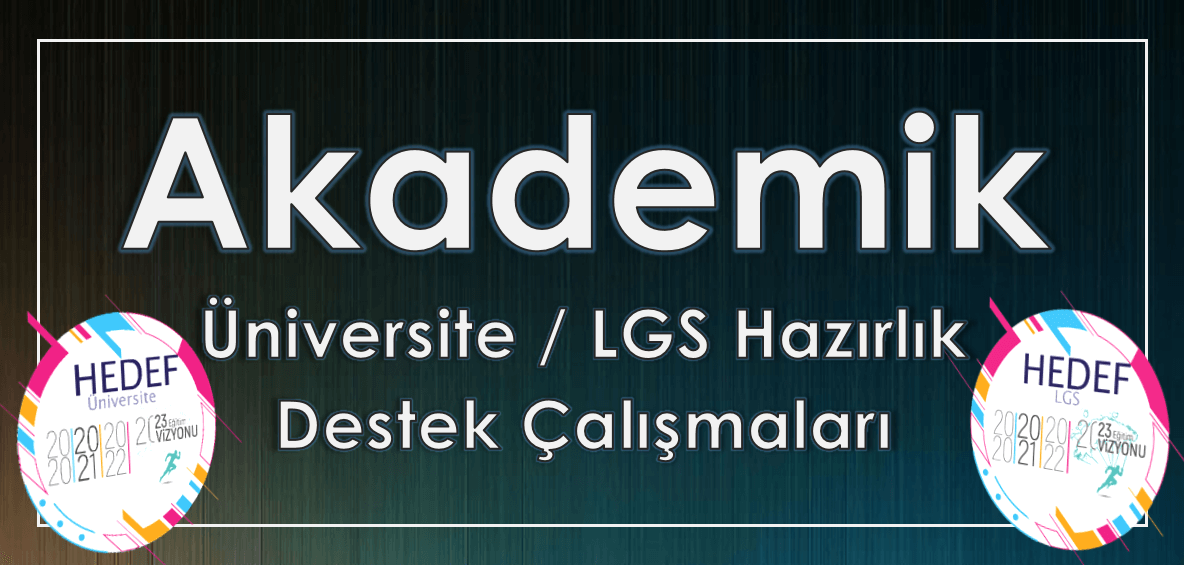 http://dinogretimi.meb.gov.tr/Akademik.aspx       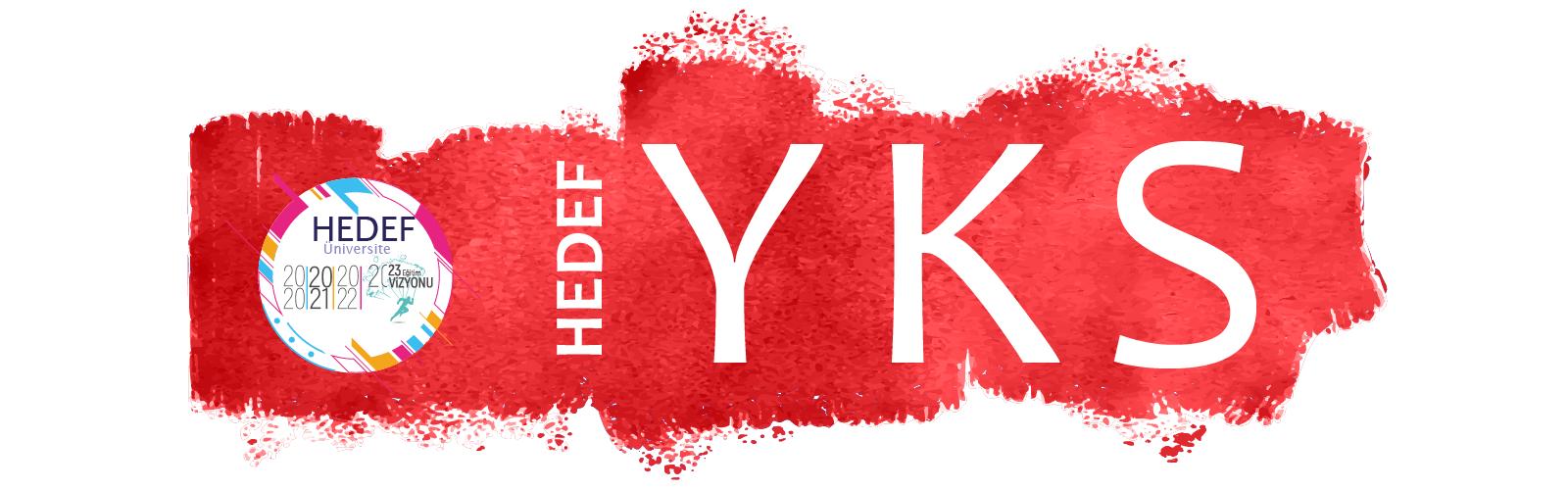 http://dinogretimi.meb.gov.tr/HedefYKS.aspx                     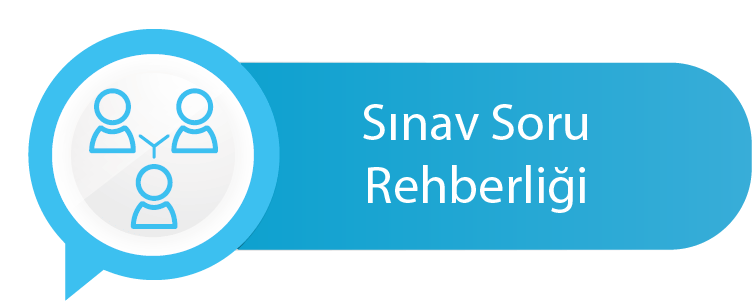  Ulusal Mesleki Bilgi Sistemi
Sistemi Bilgilendirme
  Sınav Soru Rehberliği Örnek Çalışmalar
 Sözleşme ve Görüşme Formları
 Ders Çalışma Programları
 Konu Takip Çizelgeleri
 Öğrenci Takip Çizelgeleri
 Değerlendirme Çizelgesi Örneği
 Toplantı Raporu Örnekleri
 Üniversite Tanıtım Çalışmaları
 Yıllık Çalışma Planı ÖrnekleriSINAV SORU REHBERLİĞİ DOKÜMAN ARŞİVİ 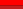  Açılışlar
 Hedef 2020 Sunular
 Öğrenci Rehberi
 Öğretmen Rehberi
 Rehberlik Yazıları
 Hedef 2020 Sunular
 Sınav Taktikleri
 Sunumlar
 Veli Rehberi